Name_______________________________________________________ Period____________ Date______________Circle the answer to Multiple Choice questions. Use full sentences on the free response questions.Longitude and latitude are used to:Tell the difference between cultures.Locate places on a world map.Navigate rivers.Get from one highway to another.Latitude is labeled:North and EastWest and SouthNorth and SouthEast and WestLongitude goes from:North to EastWest to SouthNorth to SouthEast to West Fill in the blanks with the appropriate letters: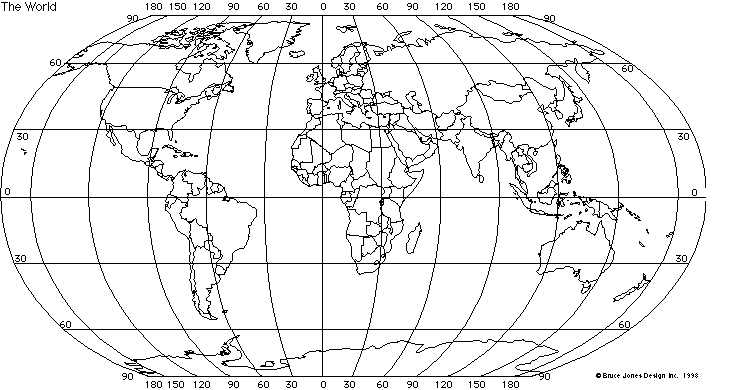 Which point is at 60 North, 90 West? _____                 Which point is at 30 South, 120 East? ____What are the latitude and longitude for one point in South America? _________________________Guided Practice 4 – 25 minutes	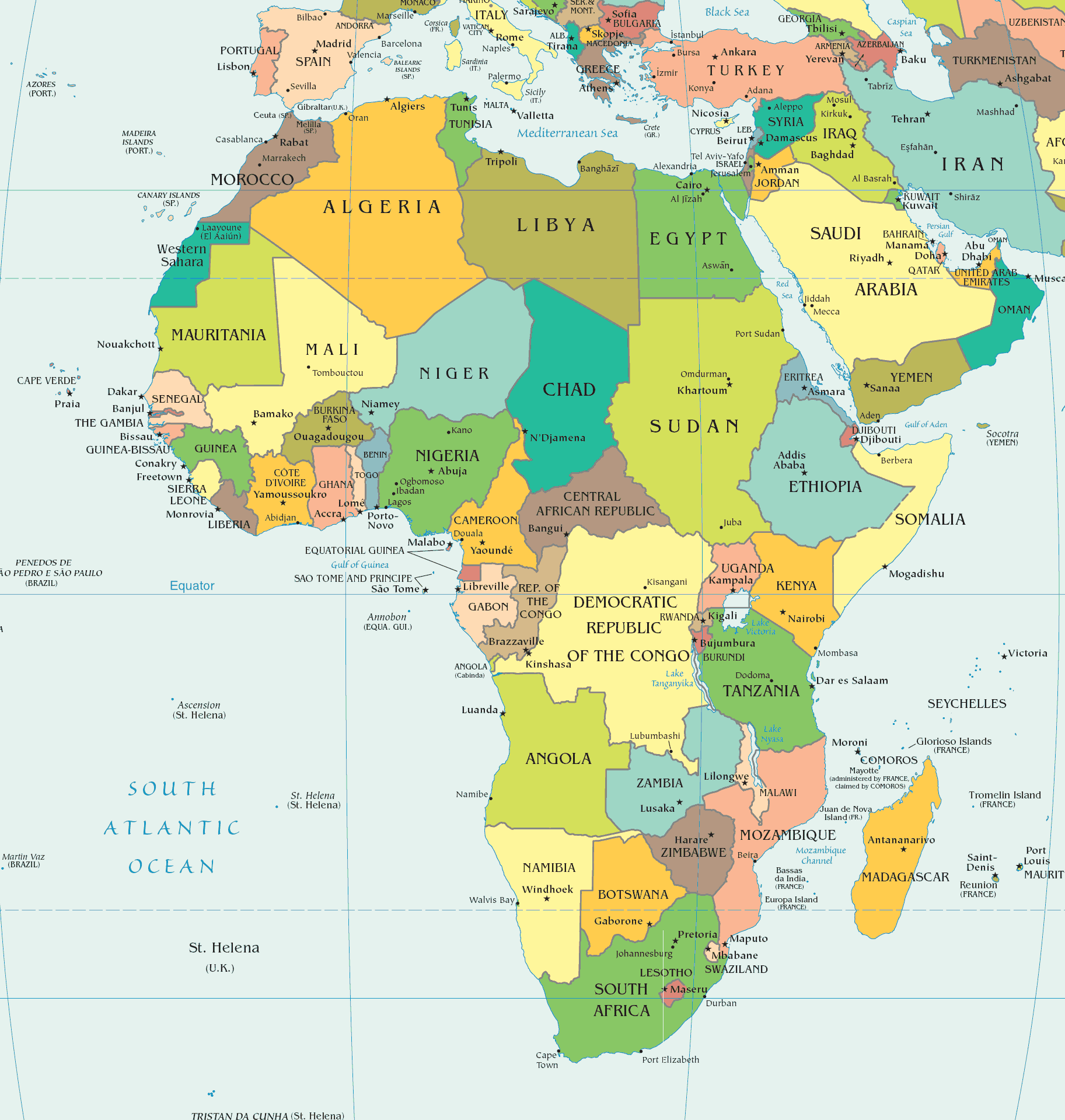 Definitions: Political Map:A political map shows the __________________ of ________________________________ and states.  Use the _____________ to find cities.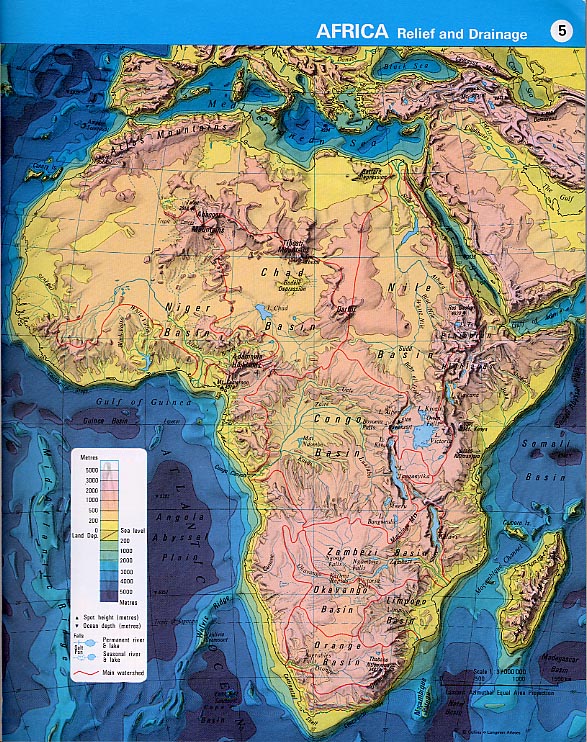 Physical Map:Physical maps show ___________________ features, such asmountains, rivers, and lakes.  Use the _____________ to find elevation.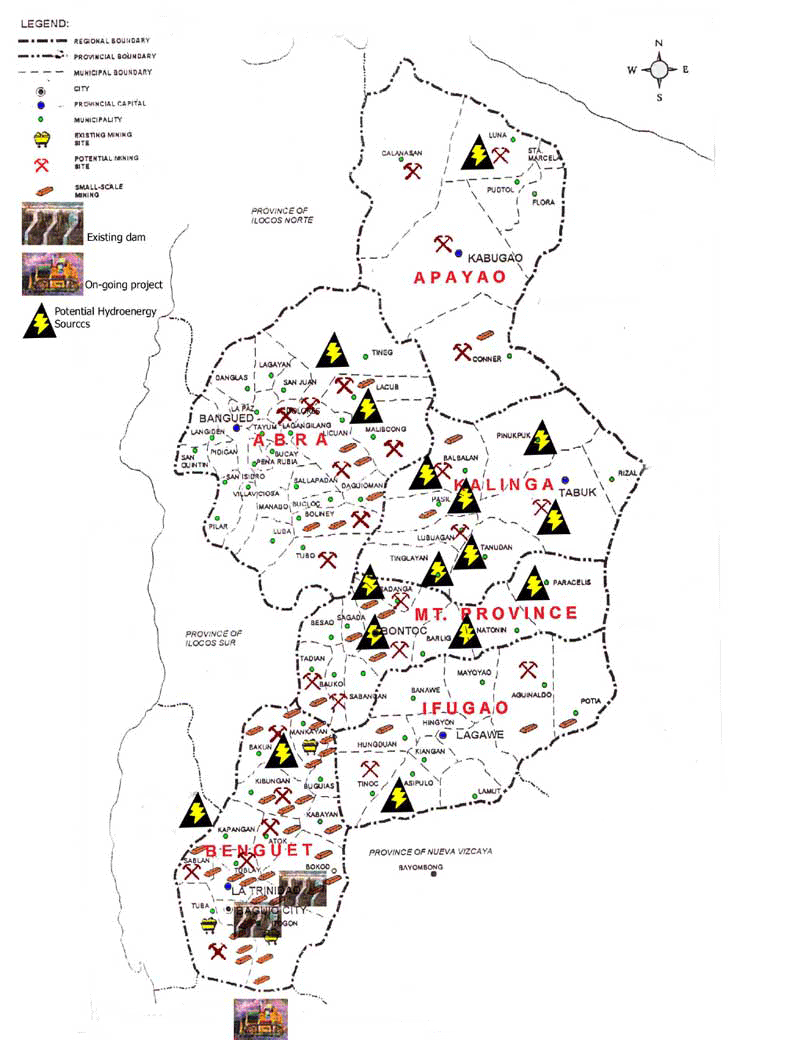 Land Resource Map:Resource maps show the ___________________ found in a region.Use the ___________ to find the location of resources.A contour map shows contour lines through points of equal _________________________.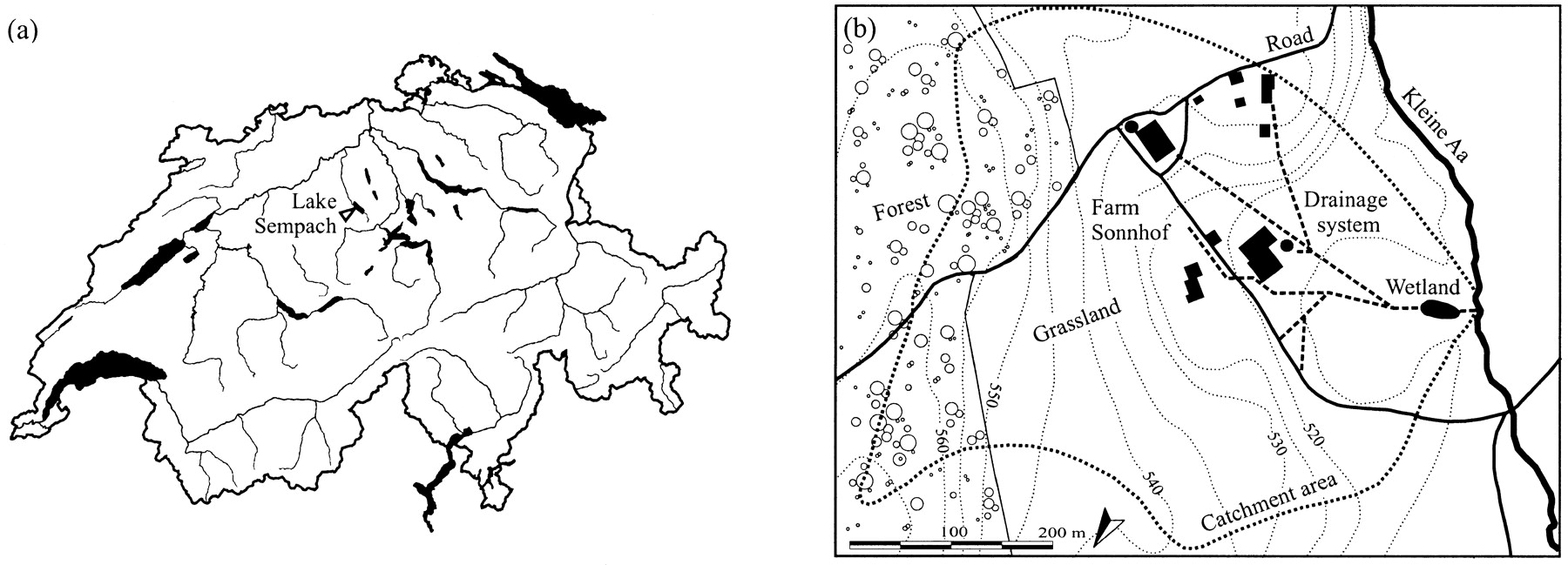 A topographic is similar to a contour map, but can also show roads and man made features as well.A climatic map shows the long term weather patterns of a region.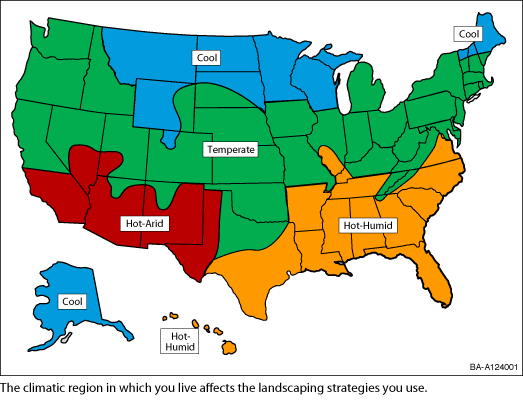 Using Political, Physical and Resource Maps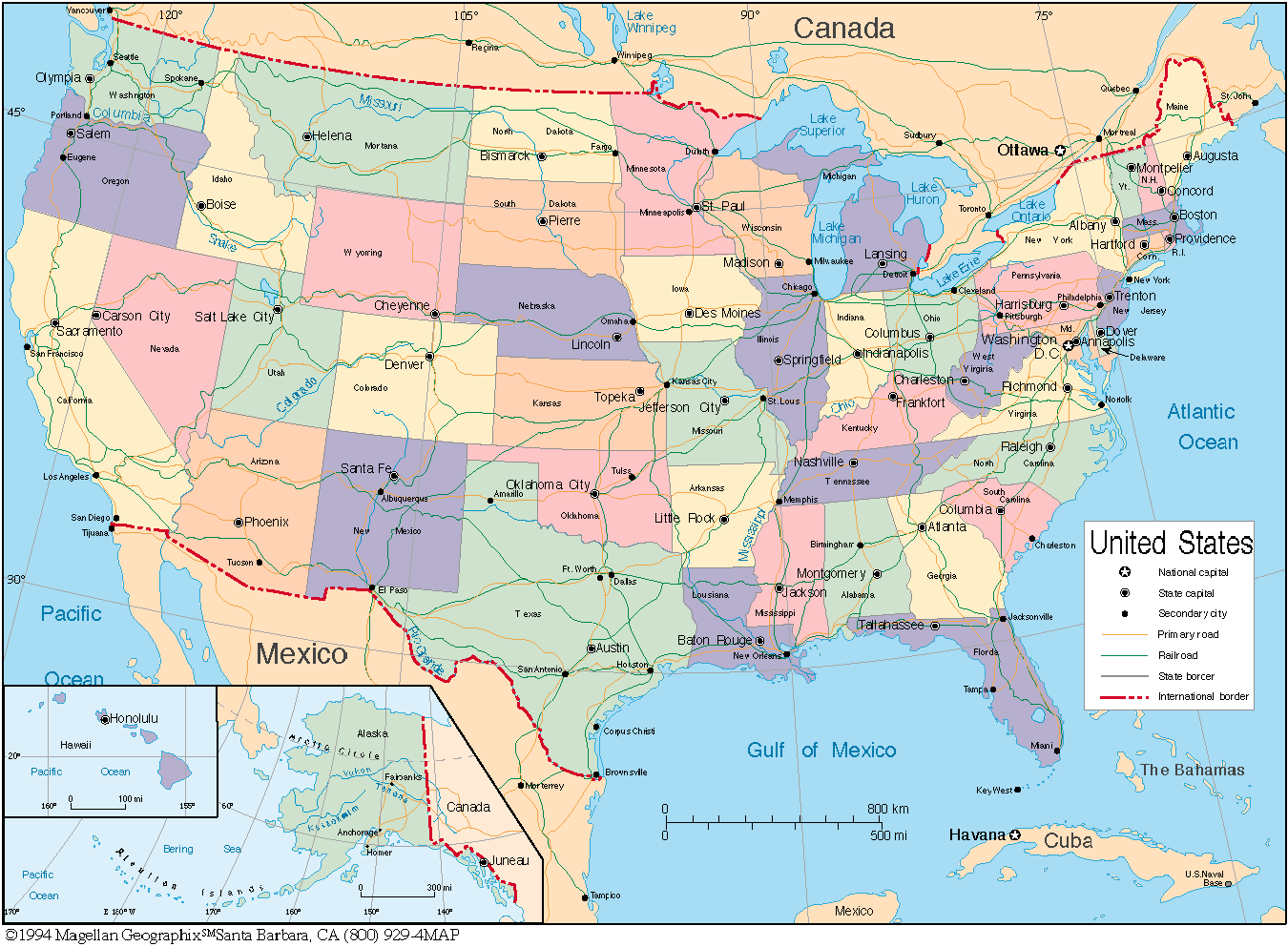 Example 1:This is a ______________ map.The capital city of Tennessee is _________________.The two secondary cities on the map are ________________ and _______________.Example 2: 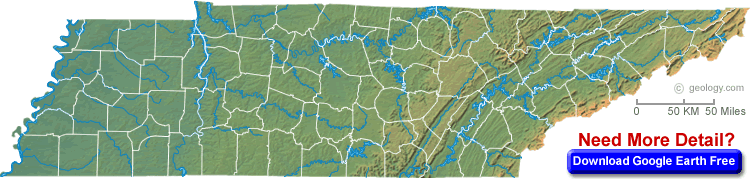 This is a _______________ map of Tennessee.The mountains are in the _________________ part of Tennessee.The western border of Tennessee is a _______________.Example 3: 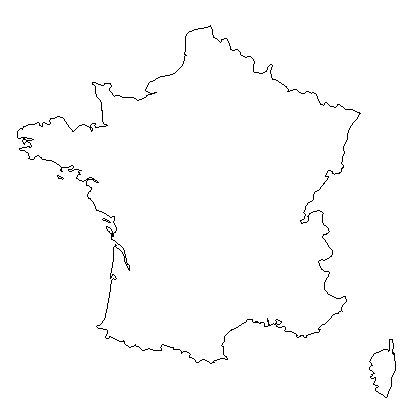 This is a ___________________ map of France.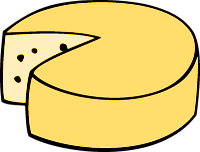 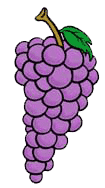 ______________ is produced in the northern part of France.______________ are produced in the southern part of France.Example 4:This is a _____________________ map of Australia.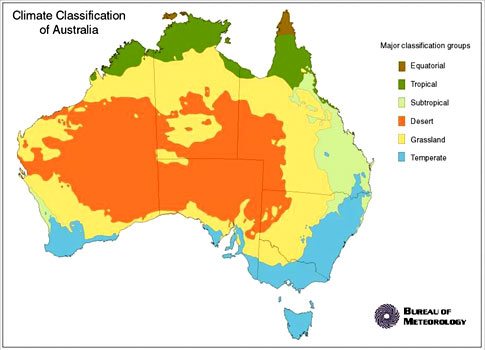 ActivityWe are going on a hiking trip through a European country named Switzerland. As we make stops along the way, use the maps to answer the questions.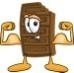 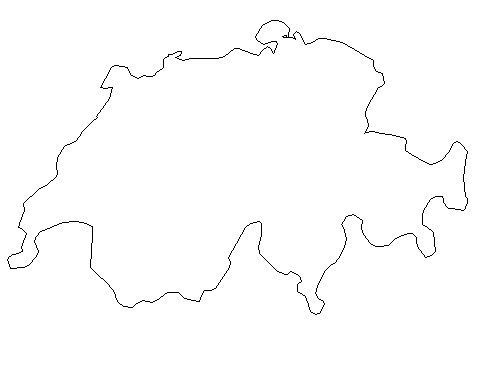 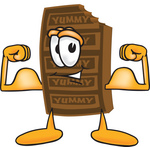 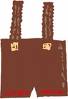 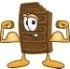 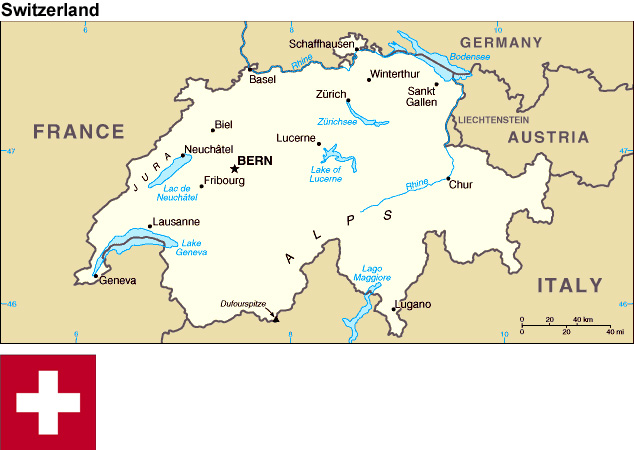 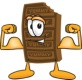 STOP 1      STOP 2      STOP 3       STOP 4        STOP 5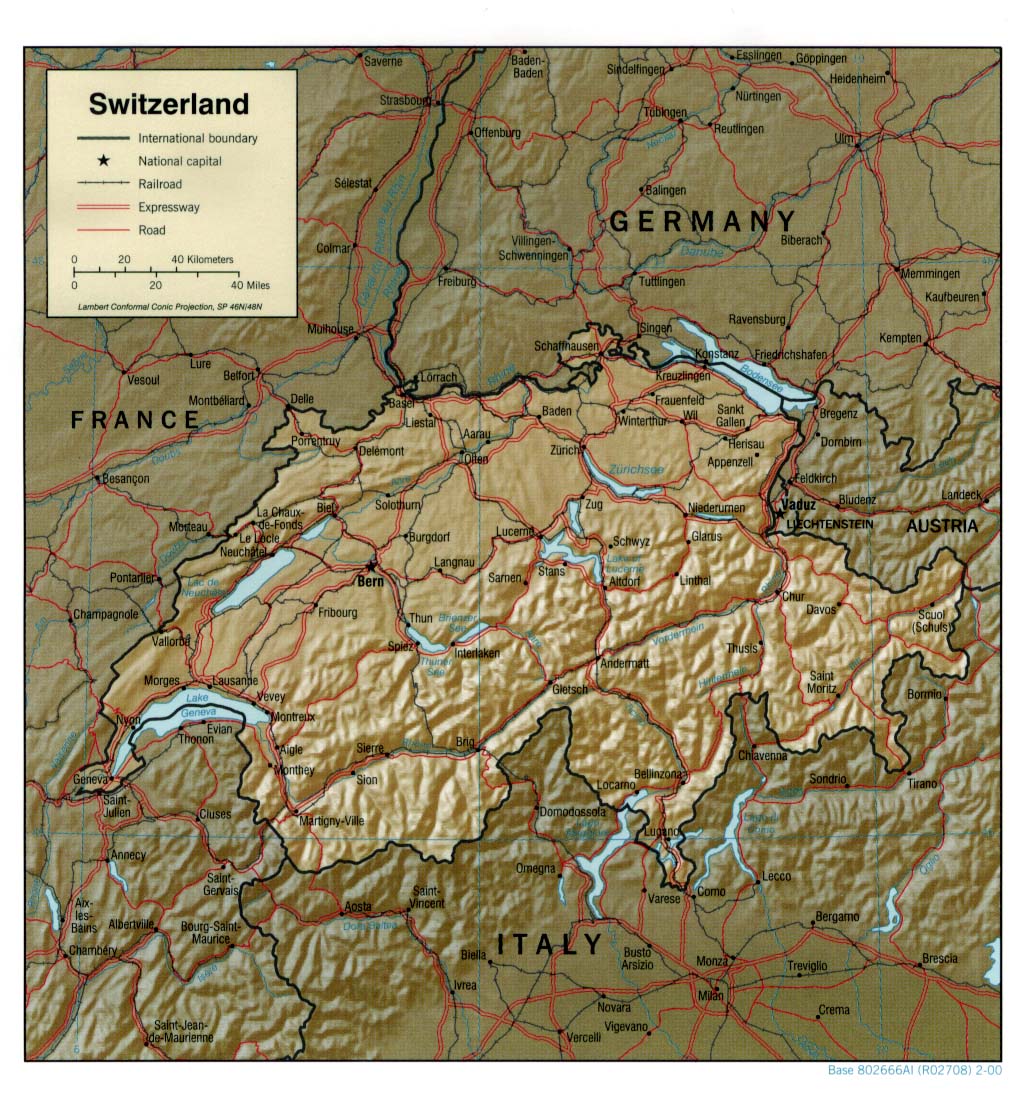 At stop 1, we are near a __________, and we are in the area where ___________ are made.At stop 2, we are in the ___________ city of  Bern.At stop 3, we are in the ___________ city of Zurich,and we are in the area where ____________ is made.At stop 4, we are in the ____________________.At stop 5, we are in the area where ____________ is made, we are in the __________________, and we are next to a _________.Independent PracticeAnswer using one complete sentence.What does a physical map show you?What does a political map show you?What does a resource map show you?What does a climatic map show you?What does a contour, or topographic map, show you?Only write the name of the type of map for your answer.What types of maps would you use to find the highest point in an area?What type of map would you use to find the capital city of a country?What type of map would you use to find where in a country corn is produced?What type of map would you use to find the long term weather patterns of an area?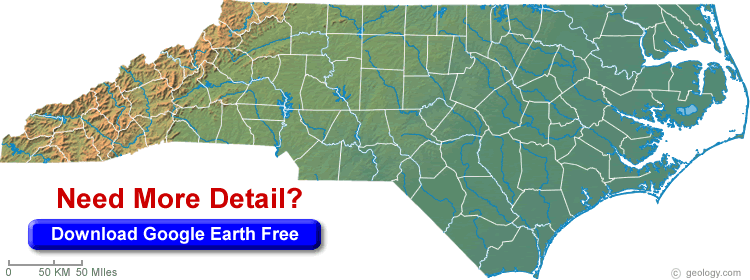 Write in complete sentences.Question 1:What type of map is this?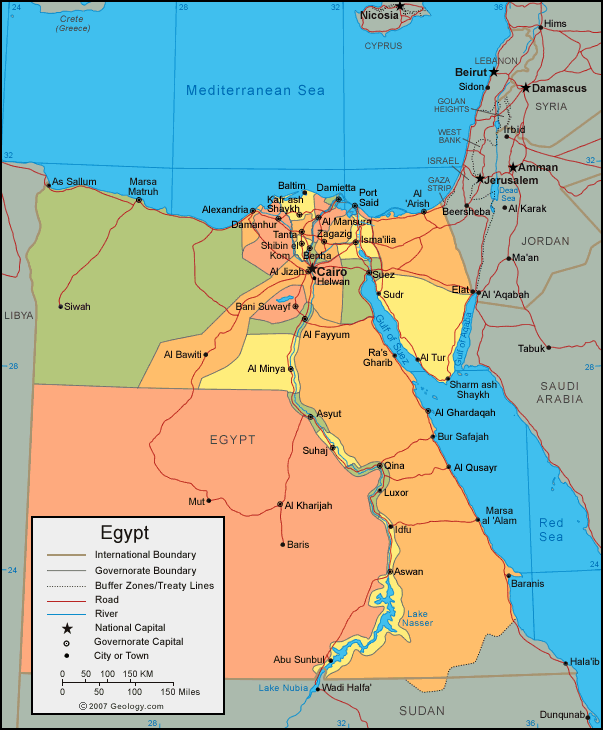 In what part of the state are the mountains?Question 2: What type of map is this?Name two national capitals on this map:Name one city or town on this map:Question 3: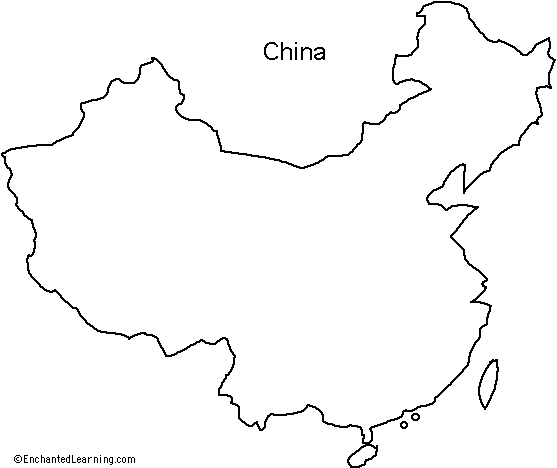 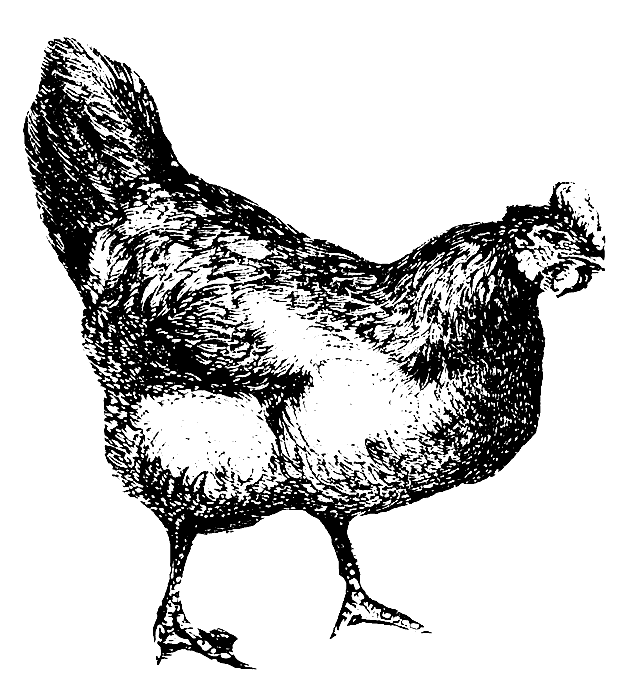 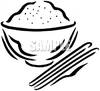 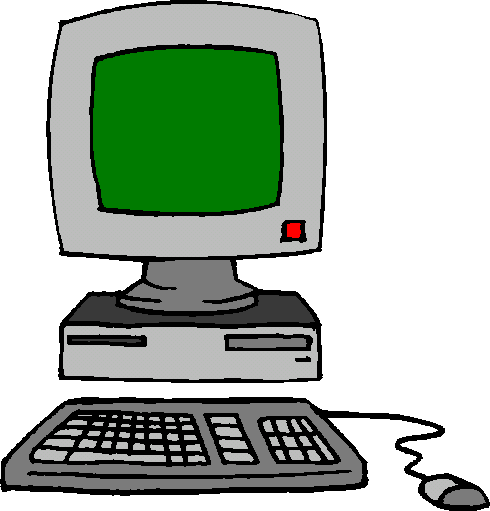 What type of map is this?What is produced in the western part of China?Where in China is rice produced?What is produced in the northwestern part of China?ADVANCED QUESTIONS:Use the three maps to answer the questions using full sentences.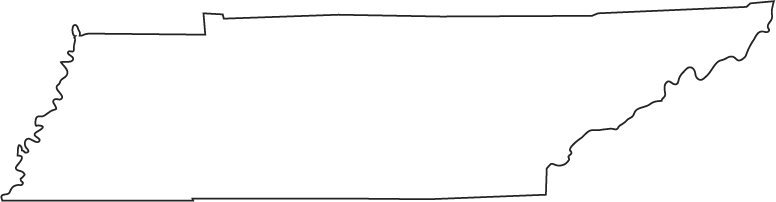 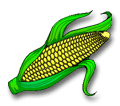 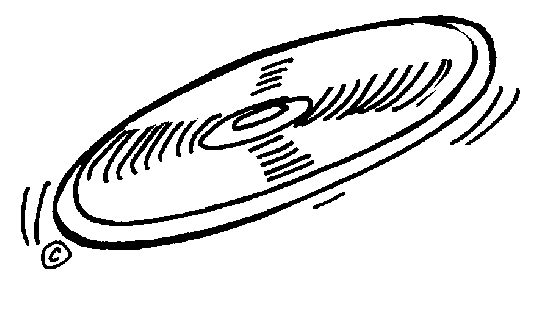 What is produced in the area of the state that has mountains? How do you know?What product is made close to Memphis? How do you know?Are there mountains in the state capital of Tennessee? How do you know?Are CDs produced closer to a river or the mountains? How do you know?Extra PracticeCircle the correct answer.What type of map is this map?Physical MapTopographic MapPolitical MapResource MapWhich type of map would show crop production?Physical MapPolitical MapResource MapTreasure Map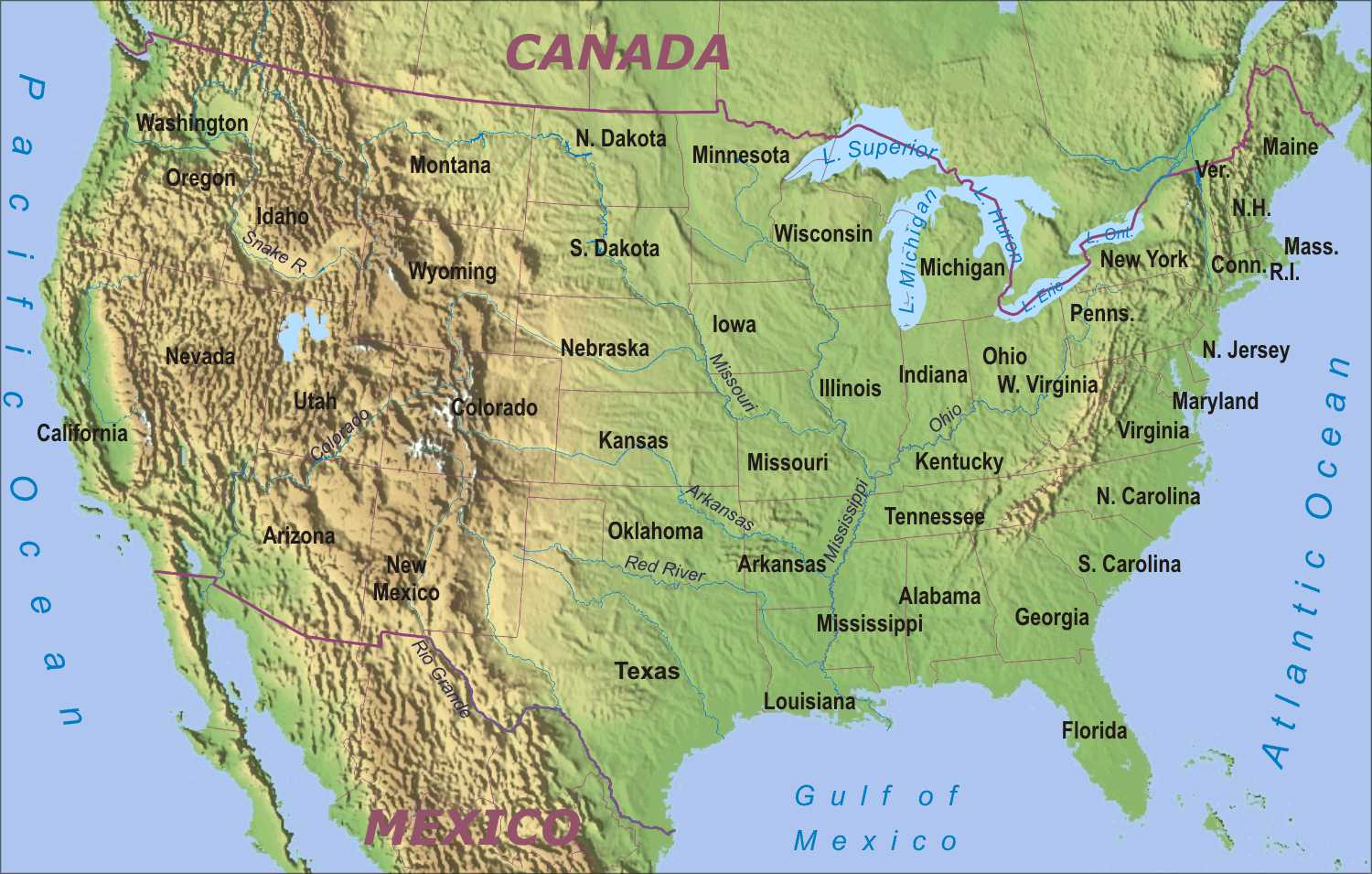 What type of map is this? Physical MapResource MapPolitical MapRoad MapAnswer using complete sentences.What type of map would you use to find the capital city of Tennessee? Why?What type of map would you use to see which state produces the most oil? Why?CornCDs